sinemakulubu.com Bilimkurgu-Gerilim Özel DosyasıYaklaşık bir yıldır yayın hayatına devam SinemaKulübü/blog yakında, SinemaKulübü/portal olarak yepyeni bir arayüz ve geniş bir arşiv ile kullanıcılarının karşısına çıkacak. Geniş bir yazar kadrosu ile güncel film eleştirileri ve özel dosyaları yayınlamaya devam eden SinemaKulübü/blog Ekim ayını sinemada BilimKurgu-Gerilim alt türüne ayırdı ve 50 filmlik bir seçkiden oluşan özel bir dosya yayınladı. Robert Wise’ın klasik filmi “The Day the Earth Stood Still”den, John Carpenter’ın “The Thing”ine, David Cronenberg’in “Videodrome”undan Andrey Tarkovski’nin “Solaris”ine kadar farklı dönem ve coğrafyadan 50 seçkin filmi bir araya getiren dosya daha önce izlediklerinizi tekrar yad edeceğiniz, henüz izlemedikleriniz konusunda ise meraka gark olacağınız bir çalışma vaat ediyor.Dosyaya emeği geçen yazarlar ise şöyle Fırat Ataç, Ferit Güney, Kaan Karsan, Erşah Odabaşıoğlu, Aras Okuyucu ve Buğra Şendündar.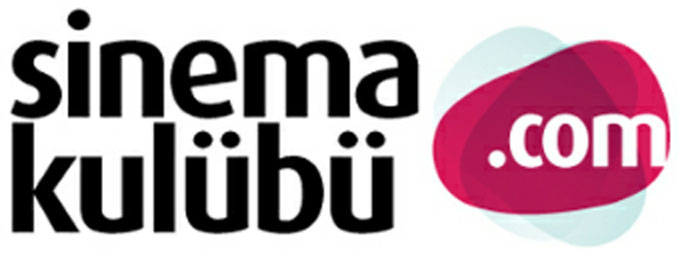 